Представители Управления по атомным электростанциям Египта ознакомились с технологиями обучения специалистов АЭС «Эль-Дабаа» в РоссииГостям была представлена тренажерная база филиалов Технической академии Росатома, а также возможности Центра практической подготовки в НововоронежеДелегация Управления по атомным электростанциям Арабской Республики Египет (NPPA) посетила площадки Технической академии Росатома в Санкт-Петербурге, Обнинске и Нововоронеже, на которых проходят обучение специалисты АЭС «Эль-Дабаа».Делегацию возглавил второй заместитель руководителя проекта по сооружению АЭС «Эль-Дабаа» Хоссам Али.Представители NPPA ознакомились с методиками проведения занятий зарубежных специалистов и техническими средствами обучения. Гостям была представлена тренажерная база филиалов Академии, а также возможности Центра практической подготовки в Нововоронеже. Также они встретились с проходящими обучение египетскими специалистами и ознакомились с условиями их проживания.«Визит способствовал укреплению и наращиванию взаимодействия сторон при реализации проекта по обучению персонала первой египетской АЭС. Для наших партнеров важную роль играют личные контакты, подтверждением тому стало приглашение посетить площадку сооружения АЭС „Эль-Дабаа“ и обсудить дальнейшие перспективы сотрудничества. Со своей стороны российская делегация выдвинула инициативу проводить совещания по обучению в России на регулярной основе», — рассказал руководитель проектного офиса «Управление проектами по подготовке персонала зарубежных АЭС» Технической академии Росатома Дмитрий Серков.Справка:АЭС «Эль-Дабаа» — первая атомная станция в Египте, которая будет состоять из четырех энергоблоков мощностью по 1200 МВт каждый с реакторами типа ВВЭР-1200 поколения III+. Проектирование и строительство объекта осуществляет инжиниринговый дивизион Госкорпорации «Росатом». Сегодня в стадии сооружения находятся все четыре блока будущей атомной станции, которая является крупнейшей атомной стройкой на африканском континенте.В рамках реализации проекта порядка 1700 специалистов АЭС «Эль-Дабаа» пройдут обучение в Технической академии Росатома. Процесс обучения идет в установленном контрактом объеме по программе подготовки на должность. В настоящий момент 109 специалистов проходят подготовку на площадке санкт-петербургского филиала Академии. Четырнадцать ведущих инженеров по управлению реактором и начальников смен электроцеха будут обучаться в Нововоронежском филиале с мая и до конца текущего года.Техническая академия Росатома — современная площадка для обмена опытом и знаниями специалистов атомной отрасли, выросшая на традициях Центрального института повышения квалификации Минсредмаша. Академия осуществляет профессиональную переподготовку руководителей и специалистов атомной энергетики и промышленности, аттестацию персонала, а также оказывает научно-методическую поддержку организациям Госкорпорации «Росатом» в области обеспечения безопасного использования атомной энергии, контроля, государственной безопасности, операционных и поддерживающих процессов. Также осуществляется подготовка персонала для зарубежных АЭС. В составе Академии действуют отраслевые учебно-методические центры по промышленной безопасности, мобилизационной подготовке, охране труда, отраслевой центр оценки профессиональных компетенций бухгалтеров, центр обеспечения психофизиологической надежности работников и развития культуры безопасности в организациях Госкорпорации «Росатом».  Россия активно развивает сотрудничество с дружественными государствами. Продолжается реализация крупных совместных энергетических проектов. Росатом и его дивизионы принимают активное участие в этой работе.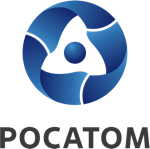 Медиацентр атомнойпромышленности
atommedia.onlineПресс-релиз29.05.24